Subag Humas dan TU 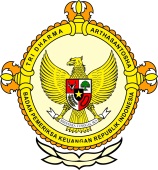       									              BPK Pwk. Prov. Sulawesi TengahTahun :									Bulan :                                                                        		                                                                               Tanggal : 									Entitas :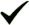 Perencanaan proyek jalan poso-tentena buruk by Subandi AryaDecember 17, 2016"Bagaimana mungkin ada pembangunan jalan yang tidak ada koordinasi pihak PLN sebagai domain transmisi listrik," - Muh Masykur, Anggota DPRD Sulteng -
Tiang Listrik Tetap Berdiri di Tengah Jalan
Palu, Metrosulawesi.com - Anggota DPRD Sulawesi Tengah, menyesalkan pelaksana proyek jalan nasional di Poros Jalan Poso-Tentena, Kabupaten Poso, yang membiarkan tiang listrik berdiri di badan jalan. 
"Kita tdk bisa membayangkan bagaimana kondisi kebatinan pelaksana pekerjaan dan para buruh ketika buah kerja mereka berwujud seperti itu, ini cerminan buruknya perencanaan pembangunan dan menabrak UU Lalu Lintas, sekaligus potret lemahnya informasi lapangan dengan basis perencanaan tingkat daerah," terang anggota DPRD Sulteng Muh Masykur, Jumat 16 Desember 2016.
Dia mengatakan, kasus tiang listrik di tengah jalan di antara Tentena-Poso itu menunjukan model perencanaan yang buruk. Kata dia, ini adalah dampak dari perencanaan pembangunan yang tidak sinkron antara usulan proyek dengan divisi pemerintahan yang lain. 
"Bagaimana mungkin ada pembangunan jalan yang tidak ada koordinasi pihak PLN sebagai domain transmisi listrik," ujarnya. 
Masykur menyesalkan adanya kasus semacam ditengah majunya tekhnologi informasi. 
"Itulah pentingnya perencanaan berbasis satu peta rujukan, biar pelaksanaan program pemerintah bisa bersinergi satu sama lain," terangnya. 
Masykur meminta, agar SKPD terkait bisa segera mencari jalan keluar. Sebab kata Masykur, hal ini bisa membahayakan keselamatan pengendara yang melintas di jalan tersebut.
Sementara itu, Undang-undang lalu-lintas (UU No.22 Tahun 2009 tentang Lalu-lintas dan Angkutan Jalan) berisi pasal UU yang memungkinkan setiap pengguna jalan raya negara, jalan propinsi, jalan kabupaten, jalan kota bisa menuntut pemerintah untuk mengganti rugi atas kecelakaan yang dialami oleh setiap warga Negara Indonesia.

Dalam Pasal 24 ayat (1) menyebutkan, bahwa Penyelenggara Jalan wajib segera dan patut untuk memperbaiki Jalan yang rusak, yang dapat mengakibatkan Kecelakaan Lalu Lintas.
Jadi, kata Masykur, warga yang merasa dirugikan atau terancam dengan kondisi ini bisa melakukan upaya hukum. Hal ini kata dia, dapat menjadi pelajaran berharga, agar kejadian semacam ini tidak lagi terulang.
"Ini potret memalukan bagi system perencanaan pembangunan,” tegasnya.2016MEDIAMetrosulawesi 123456789101112  12345678910111213141516171819202122232425262728293031ProvinsiPaluDonggalaTolitoliBuolSigiMorowali UtaraParigi MoutongPosoMorowaliTojo Una-unaBanggaiBanggai KepulauanBanggai Laut